Do prázdných políček doplň tyto čtyři různé obrázky. Všechny čtyři obrázky můžou být v každém sloupci a v každém řádku jen jednou.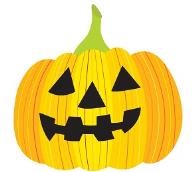 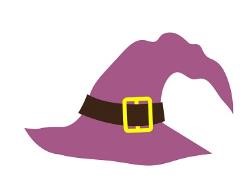 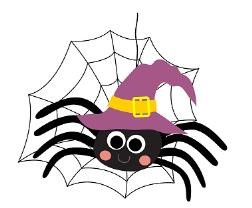 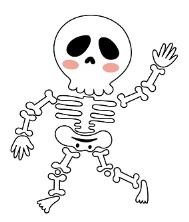 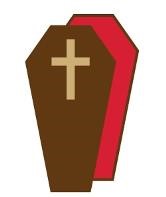 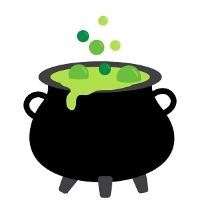 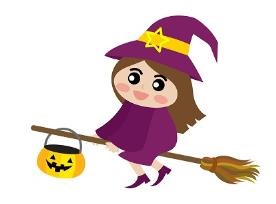 